  АДЫГЭ РЕСПУБЛИК	 РЕСПУБЛИКА АДЫГЕЯ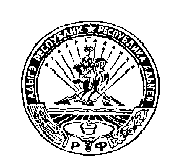 КОЩХЬАБЛЭ РАЙОН                                                                         КОШЕХАБЛЬСКИЙ РАЙОНМУНИЦИПАЛЬНЭ ОБРАЗОВАНИЕУ                                                  АДМИНИСТРАЦИЯ«БЛЭЩЭПСЫНЭ КЪОДЖЭ ПСЭУП1»                                                    МУНИЦИПАЛЬНОГО ОБРАЗОВАНИЯ             ИАДМИНИСТРАЦИЕ                                       «БЛЕЧЕПСИНСКОЕ СЕЛЬСКОЕ ПОСЕЛЕНИЕ»        385431, къ. Блащэпсынэ,Лениным иур. 37                                                                           385431,а. Блечепсин, ул. Ленина 37                          тел. (факс)9-  94-30                                                                                                                         тел. (факс)9-94-30________________________________________________________________________________________________________________________________________________________________________________________________________________________________________ПОСТАНОВЛЕНИЕ27.09.2017г.                                 № 33                            аул Блечепсин«О внесении изменений в Постановление № 76/1 от 24.08.2016г. «О составе административной комиссии муниципального образования «Блечепсинское сельское поселение»В связи с произошедшими кадровыми изменениями, в соответствии с Положением об административной  комиссии МО «Блечепсинское сельское поселение» от 17.12.2012г. № 14,                                                 ПОСТАНОВЛЯЮ:На основании личных заявлений граждан Российской Федерации, утвердить состав административной комиссии муниципального образования «Блечепсинское сельское поселение» согласно приложению.2. Считать утратившим силу Постановление от 24.08.2016г. № 76/1 «О составе административной комиссии МО «Блечепсинское сельское поселение».3. Настоящее Постановление вступает в силу со дня его подписания.Глава администрацииМО «Блечепсинское сельское поселение»                                  Б.М. ШиковУтвержденпостановлением главы администрации МО «Блечепсинское  сельское поселение» от 27.09.2017г. № 33                                                       СоставАдминистративной комиссии муниципального образования «Блечепсинское сельское поселение»№п/нДолжность в комиссииФамилия, имя и отчествоОбразованиеМесто работы и должность1Председатель комиссииХатков Рашид ГубедовичвысшееЗам. главы муниципального образования2Заместитель председателя комиссии Шорова Марьяна ТеувежевнавысшееСпециалист 1категории администрации3Ответственный секретарь комиссииШовгенов Каплан ХакуратовичвысшееСпециалист 1категории администрации4Член комиссииШишев БеталБетлюстанович высшееПредседатель совета ветеранов а.Блечепсин5Член комиссииКемечев Аскарбий МухарбиевичвысшееЧлен совета Адыгэ Хасэ а.Блечепсин6Член комиссииШугушев Махмуд СхатбиевичвысшееДепутат СНД  МО «Блечепсинское сельское поселение»7Член комиссииВороков Артур АмербиевичвысшееУчастковый уполномоченный полиции а.Блечепсин8Член комиссииШиков Казбек АмербиевичвысшееДепутат СНД  МО «Блечепсинское сельское поселение»9Член комиссииБолоков Довлетчерий НуриевичвысшееСпециалист 1категории администрации10Член комиссииКуфанова Нуриет СултановнавысшееСекретарь делопроизводитель